УКРАЇНАПАВЛОГРАДСЬКА  МІСЬКА  РАДАДНІПРОПЕТРОВСЬКОЇ  ОБЛАСТІ(37 сесія VІІІ скликання)РІШЕННЯвід 25.04.2023р.           	                                                  №1012-37/VIIІПро внесення змін до рішень Павлоградської міської радиКеруючись пп. 34 п.1 ст. 26 Закону України "Про місцеве самоврядування в Україні"              та ст.ст.12, 124,134-139 Земельного кодексу України, рішенням 31 сесії VIII скликання                    від 13.12.2022р. №829-31/VIII "Про перейменування вулиць та провулків міста Павлоград",          розглянувши заяви, міська радаВ И Р І Ш И Л А:1.Внести  зміни:1.1 В п.1.1 (Гаражне товариство по експлуатації гаражів "Південний" (ідентифікаційний код хххххххх), земельна ділянка на вул.Кільцева,5а, площею 5,1760 га (умовно)                                 рішення Павлоградської міської ради від 14.03.2023р. №945-35/VІІІ "Про надання дозволу на складання технічної документації із землеустрою щодо інвентаризації земель" в частині зміни площі земельної ділянки з 5,1760 га (умовно) на 6,7886 га за результатами геодезичної зйомки та на підставі поданої заяви.1.2 В п.1.3 (Комунальна бюджетна установа "Фізкультурно-спортивний                        комплекс ім.В.М.Шкуренко" (ідентифікаційний код хххххххх), земельна ділянка                                 на вул.Європейська (територія парку), площею 0,4000 га (умовно) рішення Павлоградської міської ради від 21.12.2018р. №1467-45/VІІ "Про надання дозволу на розроблення проектів землеустрою щодо відведення земельних ділянок" в частині зміни площі земельної ділянки                 з 0,4000 га (умовно) на 0,5532 га за результатами геодезичної зйомки та на підставі                 поданої заяви.2. Відповідальність щодо виконання даного рішення покласти на начальника відділу земельно-ринкових відносин.3. Загальне керівництво по виконанню даного рішення покласти на заступника міського голови за напрямком роботи.4. Контроль по виконанню даного рішення покласти на постійну депутатську комісію             з питань екології, землеустрою, архітектури, генерального планування та благоустрою.Міський голова                                                                                                 Анатолій ВЕРШИНА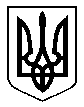 